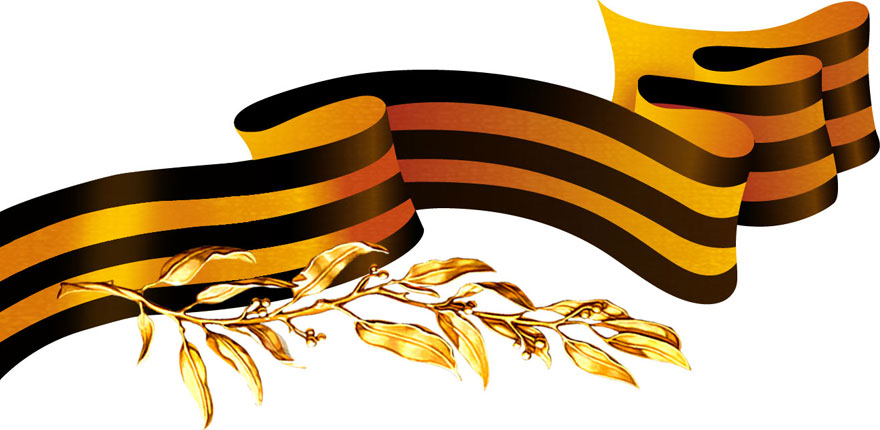 Городской сайт Дня Победы! http://gcheb-kult.cap.ru/Info.aspx?type=main&id=4075777\Дата, времяСобытие Формат Модераторы6 - 9  мая6 - 9  мая6 - 9  мая6 - 9  мая6-9  маяАкция «Георгиевская ленточка»Каждый класс обеспечивает себя  сам ленточкамиКлассные руководители, старосты классов, родители7 - 8 мая7 - 8 мая7 - 8 мая7 - 8 мая8 маяЕдиный Урок Победы «Чебоксары в годы войны»По гибкому графику. В соответствии с расписанием модуляКлассные руководители, волонтеры, члены поискового клуба 8 мая в течение дняВыставка экспонатов поискового клуба «Атал»Размещение выставки в фойе актового залаЖукова Л.Л.. руководитель поискового клуба8 мая10:00Возложение цветов и венков к братской могиле воинов, умерших в госпиталях от ран(ул. Б. Хмельницкого)Братская могила воинов, умерших от ран в госпиталях г.ЧебоксарыАгафонов А.9В класс8 мая 10.00.Красная площадь Участие в Торжественном Параде юноармейских подразделений  города10.00. Красная ПлощадьЮноармейские подразделения «Зарница», «Орленок»9 мая9 мая9 мая9 мая9 мая10:00Торжественная церемония возложения цветов к Монументу СлавыМемориальный комплекс «Победа»Подразделения «Зарница», «Орленок»9 мая12:00Всероссийская акция «Бессмертный полк»В 12:00 Национальная библиотека (возле кафе «Кафетерра»)Гимназисты